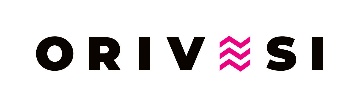 Koko kaupunkia palveleviin ryhmiin hakeminen varhaiskasvatuksestaLapsen ja huoltajien tiedotPvm ja allekirjoitukset Aika _____ / _______ __________ 		Aika _____ / _______ _____________Paikka ______________________ 		Paikka __________________________________________________________ 		____________________________________Huoltaja 				Varhaiskasvatuksen edustajaAsiakirjan laatija/laatijat ja siihen osallistuneet (pvm, henkilöt, huoltajien kuuleminen sekä muu yhteistyö)Lapsen saama tuki varhaiskasvatuksessaSuositus lapsen esiopetuksen järjestämiseksiHuoltajien kommentit tähän asiakirjaan liittyenLaatimisessa hyödynnetyt asiakirjat ja asiantuntijalausunnotAsiakirjan käsittely moniammatillisesti (pvm ja kommentit)Pvm ja allekirjoitukset (huoltaja sekä varhaiskasvatuksen edustaja)